De gulden van Willem I 1822In Handboek van de Nederlandse Munten van 1795 tot 1975 door Jacques Schulman en in menig catalogus staat de gulden van Willem I 1822 vermeld met een slagaantal van 80.000 stuks.1 Veel verza- melaars van koninkrijksmunten zijn naar deze illustere munt op zoek, in geen enkele veiling is de gulden met dit jaartal ooit aangeboden, wat met een slagaantal van 80.000 stuks merkwaardig is. Marcel van der Beek heeft in De muntslag ten tijde van Koning Willem I de gegevens gebruikt van A. van der Wiel.2 Deze zijn samengesteld in de herfst van 1945 en hiervan heeft ook Jacques Schulman voor het samenstellen van zijn hand- boek gebruik gemaakt.3 Dit was aanlei- ding om de gegevens van Schulman (uit 1946) en die van Marcel van der Beek (uit 1997) met elkaar te vergelijken.Hiervoor was het vervaardigen van een excelsheet voldoende om duidelijk- heid te verschaffen in de slagaantallen tussen de 3-guldenstukken en guldens. Hieruit blijkt dat Schulman een vergis- sing heeft gemaakt door de slagaantallen van de 3-guldens 1822 (80.000) en de3-guldens van 1823 (250.400) te verant- woorden bij de guldens.4 Na aanpassing van de slagaantallen blijkt dat er geen guldens 1822 zijn aangemunt en dat het slagaantal van de gulden 1823 met250.400 stuks lager uitvalt. De slagaan-tallen van de 3-guldens van de jaren 1822 en 1823 dienen te worden ver- hoogd met de eerder genoemde aantallen. Kortom, de slagaantallen in het Schulman handboek en in de muntcatalogi aanpassen en de gulden 1822 niet meer opnemen.Dat er in 1822 geen zilveren guldens zijn aangemunt had een goede reden: op dat moment was de zilverprijs te hoog. De waarde van het zilver was hoger dan de nominale waarde van de gulden. Om dezelfde reden zijn de in april 1823 te Brussel gemunte 3-guldens (9150) en guldens (18.590) niet in omloop gebracht. Pas in augustus 1826 werden er in Brussel op rekening van particulieren weer 3-guldenstukken (4667) en guldens (6580) gemunt. Dit gebeurde nog met de muntstempels van de vorige aanmun- ting (april 1823) die nog aanwezig waren bij de waardijn. De slagaantallen van deze aanmunting verklaren direct waarom de gulden 1823B minstens zo moeilijk, zo niet moeilijker te verkrijgen is als de 3-gulden 1823B.In verband met de hoge zilverprijs werden de gemunte 3-guldens en gul- dens niet in omloop gebracht, maar overgebracht naar De Nederlandsche Bank. In 1821 waren de kosten voor het aanmunten van zeshonderd guldenƒ 612, uitgezonderd de muntkosten. DeHENKVERSCHOORWillem I, gulden, 1822 ( fotomontage!)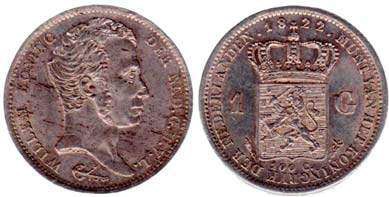 DE BEELDENAAR 2014-3107overheid bleef doorgaan met aanmunten, maar wachtte met het in omloop bren- gen van de munten totdat de zilverprijs zou zijn gedaald. Door een beleidswijzi- ging in 1824 werd het mogelijk om het nieuwe Nederlandse geld in 1825 in omloop te brengen. Na 1825 kon de regering geen zilver in circulatie bren- gen en verkocht zij het reeds gemunte weer in baren. Tot en met 1830 zijn vele zilveren guldens die in circulatie kwamen, verdwenen als gevolg van een te hoge tarifering van de Franse franc, de hoge zilverprijs en muntverzwakking (na 1825). Tussen 1830 en 1833 daalde de zilver- en goudprijs en konden er vanaf februari 1832 weer guldens worden geslagen.Een fysiek bewijs dat de gulden 1822 niet is aangemunt is dat men bij het munten van de guldens 1831 en 1832 gebruikt maakte van het nog voorhan- den zijnde stempelmateriaal van de jaar-gangen 1821 tot en met 1828. Een over- slag van 1832 over 1822 ontbreekt hierbij, terwijl de overige jaren wel voorkomen.NOTEN1.   schulman 1975.2. van der beek 1997-1, 158-186.3.   schulman 1975, 11.4. van der beek 1997-1, 164.LITERATUURj. ackersdijck, Nederlands Muntwezen (Utrecht, 1845).marcel van der beek, De muntslag ten tijde van Koning Willem I (Utrecht, 1997).m.l.f. van der beek, ‘De Nederlandse Muntslag in Brussel (1822-1830)’, in: Geld van de Koning- Koopman Munten en Biljetten van Willem I / 1815- 1830 (Brussel, 1997), 97-116.w.f. schimmel, Geschiedkundig Overzicht van het Muntwezen in Nederland (proefschrift) (1882).jacques schulman, Handboek van de Nederlandse Munten van 1795 tot 1975 (Amsterdam, 1975).